Madrid Protocol Concerning the International Registration of MarksChange in the Amounts of the Individual Fee:  TajikistanIn accordance with Rule 35(2)(d) of the Common Regulations under the Madrid Agreement and Protocol, the Director General of the World Intellectual Property Organization (WIPO) has established the following new amounts, in Swiss francs, of the individual fee that is payable when Tajikistan is designated in an international application, in a designation subsequent to an international registration or in respect of the renewal of an international registration in which it has been designated:This change shall have effect on October 25, 2017.  Therefore, these amounts will be payable where Tajikistan(a) 	is designated in an international application which is received by the Office of origin on or after that date;  or(b) 	is the subject of a subsequent designation which is received by the Office of the Contracting Party of the holder on or after that date, or is filed directly with the International Bureau of WIPO on or after that date;  or(c) 	has been designated in an international registration which is renewed on or after that date.September 25, 2017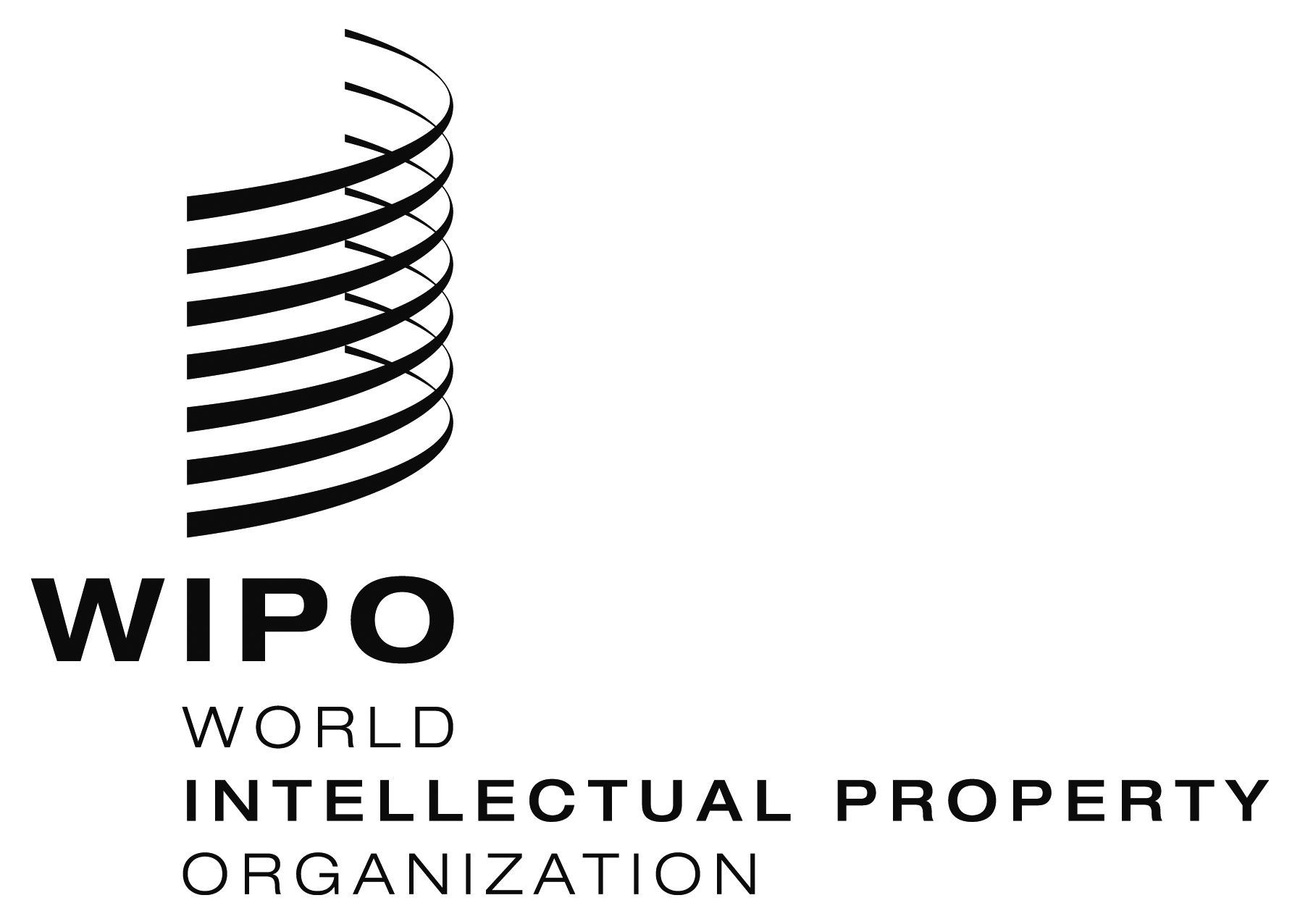 INFORMATION NOTICE NO. 16/2017INFORMATION NOTICE NO. 16/2017INFORMATION NOTICE NO. 16/2017ITEMSITEMSAmounts(in Swiss francs)Application or Subsequent Designation–  for one class of goods or services  373Application or Subsequent Designation–  for each additional class   29Renewal–  for one class of goods or services  373Renewal–  for each additional class   29